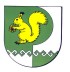 от  26 октября  2022 г. №  679 О внесении изменений в постановление Администрации Моркинского муниципального района от 23 сентября 2022г. № 597         Администрация Моркинского муниципального района                                   п о с т а н о в л я е т:     1. Внести в постановление Администрации Моркинского муниципального района от 23 сентября 2022г. № 597 «О повышении размера должностных окладов отдельных категорий работников муниципальных учреждений, финансируемых из бюджета Моркинского муниципального района Республики Марий Эл» следующее изменение:в приложении к постановлению позицию «руководитель группы                      с должностным окладом   6432 рублей в месяц» заменить  на  «руководитель группы с должностным окладом 6328 рублей в месяц».2. Опубликовать настоящее постановление в районной газете «Моркинская земля».            Глава Администрации Моркинского муниципального района                                               А.ГолубковМОРКО МУНИЦИПАЛЬНЫЙ РАЙОН  АДМИНИСТРАЦИЙПУНЧАЛАДМИНИСТРАЦИЯМОРКИНСКОГО МУНИЦИПАЛЬНОГО  РАЙОНАПОСТАНОВЛЕНИЕ